A k u s t i k a - Zvukové jevy II.Pro zopakování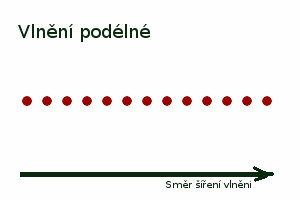 Zvuk je mechanické vlnění molekul nosného prostředí, například vzduchu. Zvuk zkoumá věda zvaná akustika. Rozdělení zvuků:…. tóny – vznikají pravidelným kmitáním částic, mají svoje měřitelné charakteristiky…. hluky – vznikají nepravidelným kmitáním částic, určení jednoznačných charakteristik bývá obtížnéZdroj zvuku = to, co je schopno mechanicky rozkmitat těleso v oblasti slyšitelných frekvencí. Kmitat mohou: – pevná tělesa – kovové desky, struny, tyče (vysoká rychlost šíření zpravidla příčného vlnění) – položte si někdy ucho na kovové zábradlí či plechovou vanu– kapalná tělesa – molekuly vody v bazénu (šíří se zpravidla podélným vlněním) – ponořte se v bazénu a zaposlouchejte se– plynná tělesa – šíření zvuku vzduchem již známe poměrně slušně (podélné vlnění, vlnoplochy, …) –  lehněte si v létě na louku a užívejte si ten koncertHudební nástroje = zdroje zvuků, které lze hudebně využít (většinou jde o tóny, někdy i o hluky) Rozdělení hudebních nástrojů: – strunné (chordofony) – chvění struny 	(kytara, klavír, housle, harfa, cimbál, koto)– dechové (aerofony) – chvěním vzduchu, plátku či jazýčku	(flétna, píšťala, klarinet, saxofon, trubka, didgeridoo)– samozvučné (idiofony) – vlastním chvěním (metalofon, xylofon, gong, činel, triangl, clave) – blanozvučné (membranofony) – chvění blány (tympány, bubny, djembe, conga, taiko) – elektrofonické – mechanicky tvořený tón je elektricky snímán (elektrická a bvasová kytara) – elektronické – tón je tvořen elektronicky (syntézátor, keyboard, sampler, Hammondovy varhany)Mikrofon = elektroakustický měnič - mění  mechanickou energii zvuku na elektrickou. 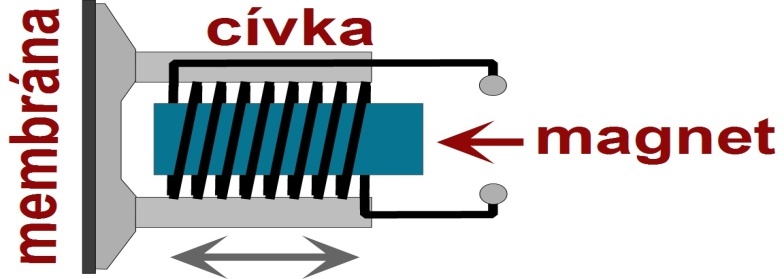 Bez mikrofonu by zpěvák nebyl slyšet. Zvuk se změní na elektrický signál, upraví se, zesílí a pak se převede zpět na zvuk. Reproduktor = elektroakustický měnič, který mění elektrickou energii na energii mechanickou. 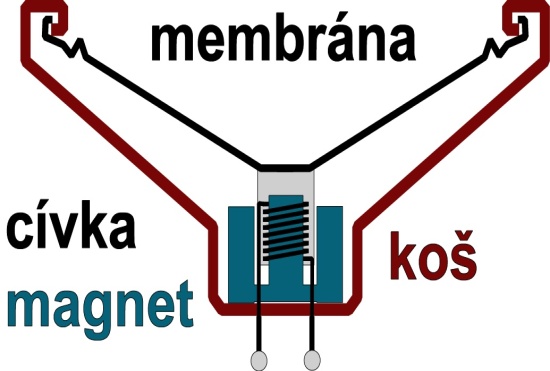 Hlas zpěváka nebo zvuk nástroje se převede na elektromagnetické vlny, které se upraví a zesílí, a reproduktor zajistí převod na zvuk. Hudební aparatura – zařízení, které umožňuje smíchat, upravit a zesílit hudební zdroje. Zvuková média 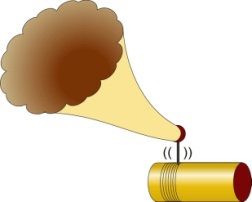 Fonograf – 1877 – Thomas Alva EdisonPrincip: zvuk směřuje do zužující se trubice, na jejímž konci je blána s jehlou, která zaznamená až 2 min  do voskového válečkuGramofon – 1888 – Emile Berliner Princip: zvuk byl veden také do trubice s blánou a jehlou, která zaznamenala až 4 min do rotující desky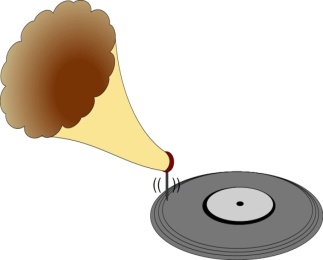 Magnetofon Hi-Fi věž CD přehrávač, optický disk 